Vocabulary Learning Homework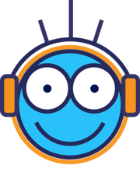 Year 8 French – Term 1.2 Week 3
Part 1: Practise the new vocabulary, either using the app your teacher directs you to, or another method, e.g., look – cover – write – check (15 minutes approx.).Parts 2-4 will take about 15 minutes. Part 2: Listen and repeat the word, then spell it in French, then write it in English. Access your audio file here. Part 3a) Categories: Click on the box next to the word that does not belong in the same category as the other three.Part 3b Synonyms: Click on the box next to the word that has the most similar meaning to the word in bold.Part 3c Antonyms: Click on the box next to the word that has the opposite meaning to the word in bold.Part 3d) Associations: Click on the box next to the word that is most closely connected with the word in bold.Part 3e) Word substitution: Click on the box next to all of the words that could replace the word in bold to form a grammatically correct sentence with a sensible meaning.Part 4: Speaking

Before you start Part 4, go to: vocaroo.com. It will open in a new tab. Click the red record button, then come back to this list of words.Say the French for the words below. Remember to say the word for ‘the’ if needed.Now go back to the Vocaroo window. Click on the red button. Click on "Save & Share". Copy & paste the URL for your Vocaroo recording here:Spell itWrite it in EnglishSpell itWrite it in English1728394105116121) 3) novembrenationaloctobresuissepartoutgénéralaoûtallemand2) 4) Genèvela forêtla Suissela montagnel’Allemagne (f)la plageNoëlle billet1) voyager2) chacundevoironallerla personneproposerjuilletorganiseril doit1) elle doit2) proposerelle veutvisiterelle peuttraverserelle aimedevoirelle organisevouloir1) décembre3) emporterchacunla frontièreNoëlle billetla visitenationalla montagneil y avait2) organiser4) traverserla Suissevouloirla vuesuissela fêtela frontièredoisoctobre1) Mon anniversaire est en août.3) Il doit emporter un cadeau.septembreil veutgénéralil peutnovembreil vajuilletil a2) Il y avait des belles vues.4) Je veux voyager à Genève.j’adoredans les montagnesil y apartoutje doisà la forêtje veuxen Suisse1there was, there were7to travel, travelling2to take with, taking with8border3Geneva9to cross, crossing4to suggest (doing), suggesting (doing)10view5Swiss (m/f)11mountain6forest12Switzerland